Приложение 1 к приказу Министра финансов                                                                                   Республики Казахстан от «12» февраля 2018 года № 160форма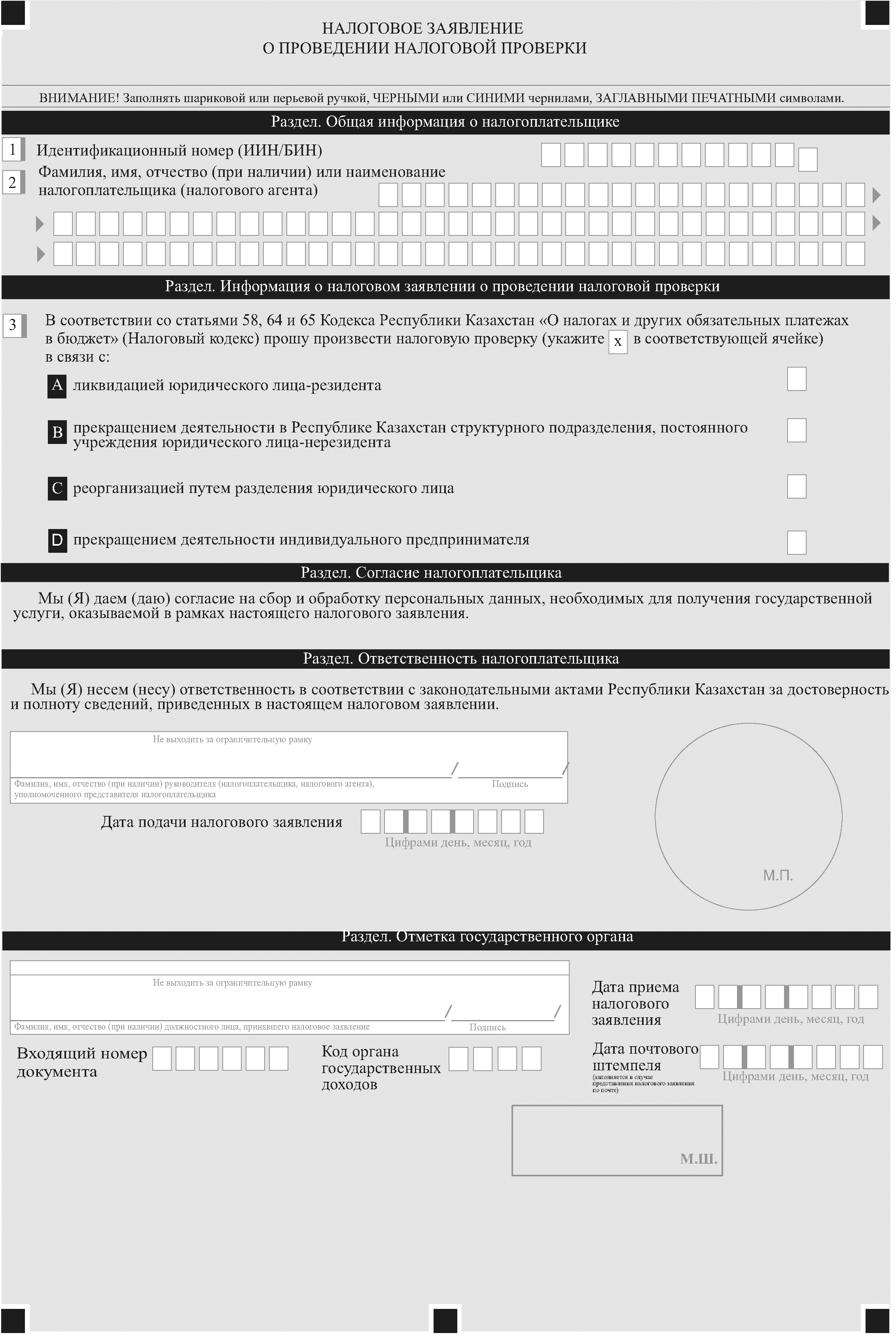 